NAVODILA ZA DELO TOREK, 7.4.MAT: PISNO DELJENJE – POZOR, NOVA SNOV!Navodila odprite v priloženem PP ali v priloženem wordovem dokumentu.Prosi starše za pomoč.SLJ: Opis poklica – StevardReši v DZ str. 76,77 – 5. nalogo od a do e  ter 6. nalogo na str.77.		GUM: Moj očka ima konjička dva (slovenska ljudska)Poslušaj pesem na povezavi:                                               https://www.youtube.com/watch?v=67cAfOsygw8Reši spodnji učni list. Lahko ga natisneš ali pišeš v zvezek.DRU 4.B: Poglej prilogoTJAGUM – UČNI LISTV zvezek ali list zapiši besedilo pesmi Moj očka ima konjička dva. Uporabi tri kitice. Refren je del besedila, ki se v vsaki kitici ponovi. Pobarvaj ga s poljubno barvico.Spremljaj petje pesmi Moj očka ima konjička dva.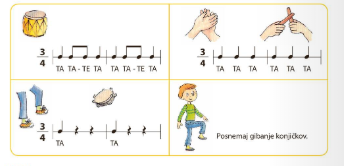 Na spletu si izberi še kakšno slovensko ljudsko pesem in jo poslušaj.Tone zapisujemo z notami v notno črtovje, ki ga sestavlja pet črt. Začetek vsakega glasbenega zapisa označimo s ključem. Violinski ključ je znak, ki določa višino not na črtovju.S prstom sledi pravilnemu zapisu violinskega ključa in vadi njegov zapis. Narišemo ga z eno potezo, začnemo znotraj na drugi notni črti in gremo navzven.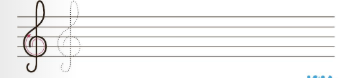 